TOWN OF PLYMPTONWage and Personnel BoardJanuary 24, 2022  Meeting held at Town HallCall to order: called to order the Town of Plympton’s Wage and Personnel Board at 3:03 PM on Monday, Jan. 24, 2022.Roll Call:                                                                                                                                 The following persons from the Wage and Personnel Board were present:  Alan Wheelock, Chairman, and Elyse Lyons and David Bugbee.: January 10th meeting minutes approved 3-0.   New Business:The Board reviewed all the suggested changes to the Kingston W&P By-Laws with detailed notes for the Town Administrator’s review and approval.The Chair will discuss with the Town Administrator the reasoning behind the changes (to fit the Town of Plympton needs) and the W&P support for her if/when it is presented at Town Meeting.Next Meeting Planned for: February 7, 2022 at 3:00 PMAdjourned: Alan Wheelock adjourned the meeting at 4:09 PM.Minutes Approved On: February 7, 2022        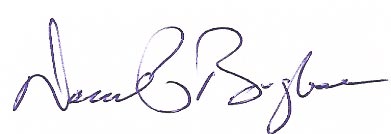 